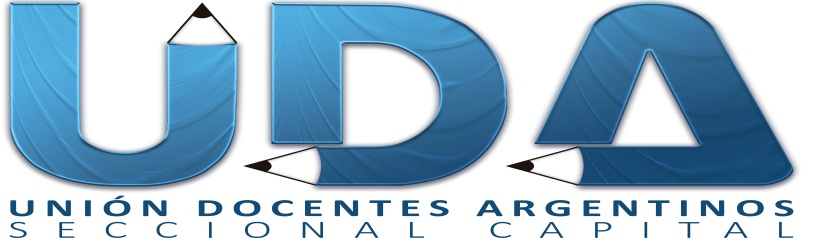 DEESCUELADOMICILIOTURNO1JM 6Paraguay 16578:00 a 16:001EI 7Paraguay 14527:30 a 15:30DEESCUELADOMICILIOTURNO2JIN A ESC 9El Salvador 40378:30 a 16:302EI 5Sarmiento 28328:30 a 16:302JM 3Gallo 1340 (H. Gutierrez)7:30 a 15:30DEESCUELADOMICILIOTURNO5JII 2San Antonio 11368:30 a 16:305JII 10Iriarte 38808:30 a 16:305JII 14Manuel Garcia 3708:30 a 16:30DEESCUELADOMICILIOTURNO8JIC 5Av. Asamblea 12218:30 a 16:308JII 1Av. Eva Peron 15028:30 a 16:308JIN B ESC 6Av. San Juan 43968:30 a 16:30DEESCUELADOMICILIOTURNO10JM 7Vuelta de Obligado 35548:00 a 16:0010JIN D ESCAv. F. D. Roosvelt 15108:30 a 16:30DEESCUELADOMICILIOTURNO11JII 1San Pedrito 3418:30 a 16:3011JIN D ESC 15Av. Carabobo 2538:30 a 16:30DEESCUELADOMICILIOTURNO12JIN D ESC 3Bacacay 37328:30 a 16:30DEESCUELADOMICILIOTURNO7JII 6Luis Viale 6768:30 a 16:30DEESCUELADOMICILIOTURNO13JIN A ESC 14San Pedro 58458:30 a 16:3013JIN C ESC 8Saravia 23588:30 a 16:3013JII 3Lacarra 11358:30 a 16:30DEESCUELADOMICILIOTURNO14JII 3Olleros 36218:30 a 16:30DEESCUELADOMICILIOTURNO15JII 3Besares 43338:30 a 16:3015EI 6Galvan 37108:30 a 16:30DEESCUELADOMICILIOTURNO16EI 5Jose Cubas 24407:30 a 15:3016JIN D ESC 22Bazurco25518:30 a 16:30DEESCUELADOMICILIOTURNO17JIN C ESC 16Coronel Ramon Lista 52568:30 a 16:30DEESCUELADOMICILIOTURNO18EI 5Arregui 4430 (H. Rocca)9:00 a 17:00DEESCUELADOMICILIOTURNO19JII 14Varela 18028:30 a 16:30DEESCUELADOMICILIOTURNO20JIN C ESC 16M. Leguizamon 14708:30 a 16:30DEESCUELADOMICILIOTURNO21JII 2Nicolas Descalzi 54258:30 a 16:3021JII 9Olascoaga 50018:30 a 16:3021JII 10Larrazabal 51408:30 a 16:30DEESCUELADOMICILIOTURNO1JIC 4Quintana 78:30 a 16:30DEESCUELADOMICILIOTURNO2EI 2Guardia Vieja 395010:30 a 18:302JIN B ESC 8San Luis 32248:30 a 16:302JIN D ESC 20Pringles 11658:30 a 16:30DEESCUELADOMICILIOTURNO3JII 1Humberto Primo 15738:30 a 16:30DEESCUELADOMICILIOTURNO4JII 1Gral. Araoz de La Madrid 6488.30 a 16.304JII 4Hernandarias 8508.30 a 16:304EI 5Balcarce 67710:.30 a 18:304EI 7J. M. de Blanes s/n y Palos11:30 a 19:30DEESCUELADOMICILIOTURNO5JII 1Av. Caseros 15558:30 a 16:305JII 2San Antonio 11368:30 a 16:305EI 7Alvarado 329510:00 a 18:005EI 9Santo Domingo 39408:30 a 16:305EI 11Los Patos 300411:30 a 19:305EI 12Iriarte y Montesquiu8:30 a 16:305EI 13Diogenes Taborda 103611:30 a 19:305JII 14Manuel Garcia 3708:30 a 16:30DEESCUELADOMICILIOTURNO6JIN C ESC 8Maza 19138:30 a 16:30DEESCUELADOMICILIOTURNO7JIC 2Campichuelo 1008:30 a 16:30DEESCUELADOMICILIOTURNO8JII 2H. Yrigoyen 42388:30 a 16:30DEESCUELADOMICILIOTURNO9JIC 3Aguirre 7528:30 a 16:309JM 10Matienzo 18809:30 a 17:30DEESCUELADOMICILIOTURNO10JIC 3Moldes 20438:30 a 16:3010EI 6Blanco Encalada 348310:00 a 18:0010JM 7Vuelta de Obligado 355410:00 a 18:0010JIN C ESC 19Monroe 30008:30 a 16:3010JIN D ESC 22Roosvelt 15108:30 a 16:30DEESCUELADOMICILIOTURNO11EI 4Av. Varela 1425 (H.Piñero)9:30 a 17:3011JIN A ESC 20B. F. Moreno 36528:30 a 16:3011JIN B ESC 17Eugenio Garzon 39508:30 a 16:30DEESCUELADOMICILIOTURNO12JIC 3Mercedes 14658:30 a 16:3012JIC 4Av. Gaona 32998:30 a 16:3012JIN B ESC 8Cesar Diaz 30508:30 a 16:30DEESCUELADOMICILIOTURNO13JIN C ESC 8Saravia 23588:30 a 16:30DEESCUELADOMICILIOTURNO14JIN B ESC 1Otero 2718:30 a 16:30DEESCUELADOMICILIOTURNO15JIN A ESC 2Triuvirato 48578:30 a 16:3015JIC 1Rogelio Yrurtia 58068:30 a 16:3015JII 3Besares 43338:30 a 16:3015EI 6Galvan 37108:30 a 16:3015EI 8Pedro I. Rivera 42218:30 a 16:30DEESCUELADOMICILIOTURNO16JIN B ESC 2Av. San Martin 63878:30 a 16:3016JIC 3Fernandez de Enciso 44518:30 a 16:3016JIN A ESC 15Obispo San Alberto 33708:30 a 16:3016JIN C ESC 17Vallejos 25558:30 a 16:3016JIN D ESC 22Basurco 25518:30 a 16:30DEESCUELADOMICILIOTURNO17EI 4Simbron 58558:30 a 16:30DEESCUELADOMICILIOTURNO18JIC 2Bruselas 7558:30 a 16:3018JIC 3Gualeguaychu 5508:30 a 16:30DEESCUELADOMICILIOTURNO19EI 11Martinez Castro 30618:30 a 16:3019JII 14Varela 18028:30 a 16:30DEESCUELADOMICILIOTURNO20JII 3Piedrabuena y Av. Eva Peron8:30 a 16:3020JIC 12Zuviria 6640/508:30 a 16:3020JIN A ESC 19Cosquin 30018:30 a 16:3020JIN C ESC 16M. Leguizamon 14708:30 a 16:30DEESCUELADOMICILIOTURNO21JII 6Av. Larrazabal 45208:30 a 16:3021JII 9Olascoaga 50018:30 a 16:3021JII 10Larrazabal 51408:30 a 16:3021JIN C ESC 14Cañada de Gomez 45488:30 a 16:3021JIC 15Fonrouge 43588:30 a 16:30